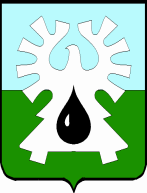 МУНИЦИПАЛЬНОЕ ОБРАЗОВАНИЕ ГОРОД УРАЙХанты-Мансийский автономный округ-ЮграАДМИНИСТРАЦИЯ ГОРОДА УРАЙКомитет по финансам администрации города УрайПРИКАЗот 11.12.2018                                                                                                                  № 135-одО внесении дополнений в перечень и коды целевых статейрасходов бюджета городского округа город Урайна 2018 год и на плановый период 2019 и 2020 годов В соответствии с пунктом 4 статьи 21 Бюджетного кодекса Российской Федерации, руководствуясь постановлением администрации города Урай от 26.09.2017 №2756 «Об утверждении Порядка применения бюджетной классификации Российской Федерации в части, относящейся к бюджету городского округа город Урай»: 	1. Внести дополнения в перечень и коды целевых статей расходов бюджета городского округа город Урай на 2018 год и на плановый период 2019 и 2020 годов, установленный приказом Комитета по финансам администрации города Урай от 27.12.2017 №157-од, согласно приложению.	2. Опубликовать приказ в газете «Знамя» и разместить на официальном сайте органов местного самоуправления города Урай в информационно-телекоммуникационной сети «Интернет».		3. Контроль за выполнением приказа возложить на начальника бюджетного управления Комитета по финансам администрации города Урай Л.В.Зорину. Председатель                                                                                                          И.В.ХусаиноваПриложение к приказу от 11.12.2018 №135-од 	1. В подпрограмме 4 «Народное творчество и традиционная культура. Развитие культурно-досуговой деятельности» муниципальной программы «Культура города Урай» на 2017-2021 годы добавить строки:«».Дополнения в перечень и коды целевых статей расходов бюджета городского округа город Урай на 2018 год и на плановый период 2019 и 2020 годов: 05 4 04 00000Основное мероприятие «Создание комфортного и современного учреждения культуры (Реконструкция нежилого здания под музейно-библиотечный центр по адресу мкр. 2 дом 39/1)»05 4 04 20700Расходы на проведение мероприятий муниципальной программы